 К компетенции Общего собрания относятся: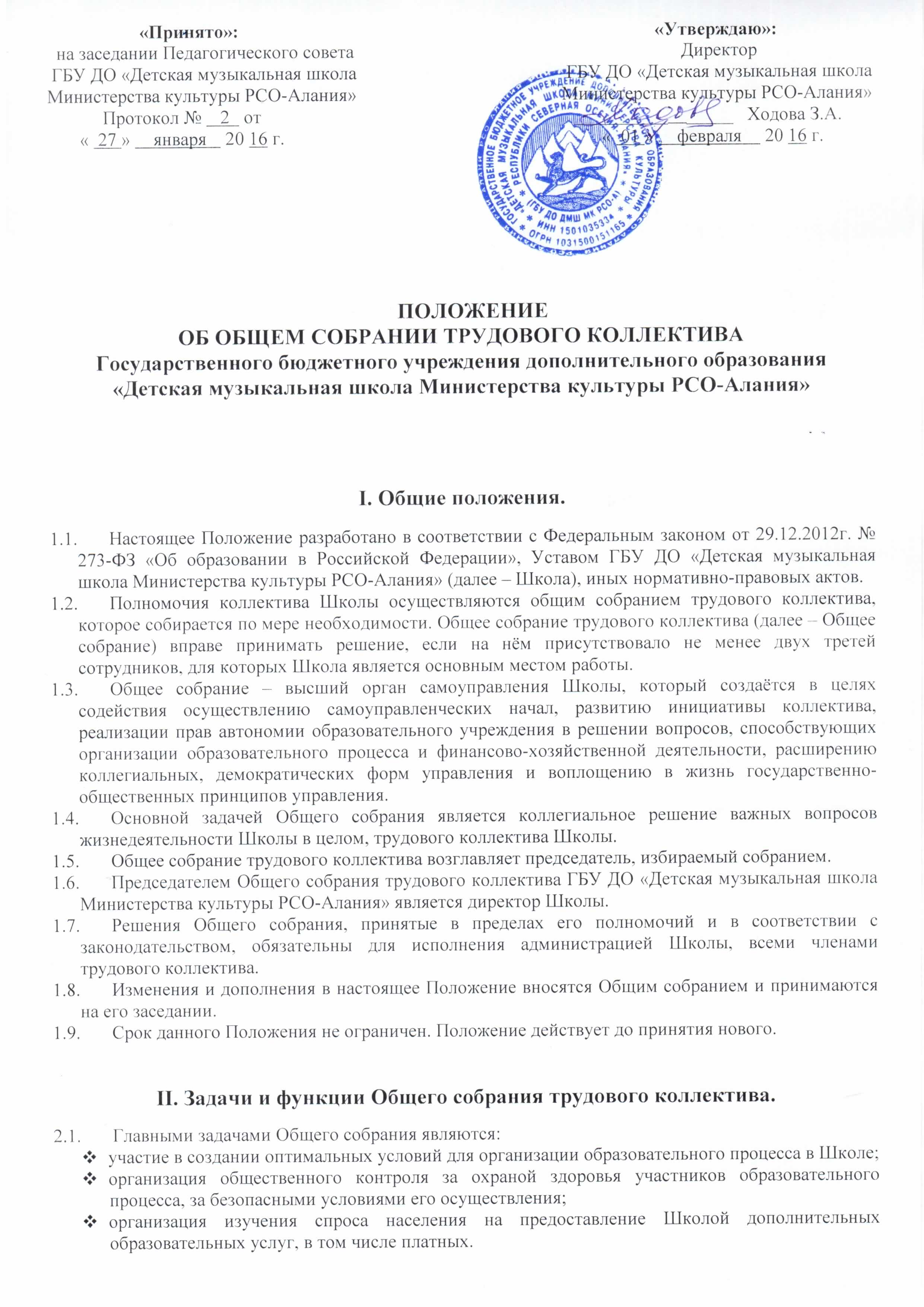 принятие Устава Школы;принятие Правил внутреннего трудового распорядка Школы;принятие решения о необходимости заключения коллективного договора;утверждение коллективного договора;определение численности и срока полномочий комиссии по трудовым спорам Школы, избрание ее членов. Общее собрание может рассматривать и другие вопросы жизнедеятельности Школы или передавать данные полномочия другим органам самоуправления Школы:изучает правила техники безопасности и пожарной безопасности;помогает исполнению решений администрации Школы;принимает участие в обсуждении перспективного плана развития Школы;изучает Правила внутреннего трудового распорядка Школы и другие локальные акты в рамках установленной компетенции;поддерживает общественные инициативы по совершенствованию и развитию обучения и воспитания детей, творческий поиск педагогических работников;заслушивает руководителей о рациональном расходовании внебюджетных средств на деятельность Школы; определяет дополнительные источники финансирования; согласует централизацию и распределение средств Школы на его развитие и социальную защиту работников, обучающихся Школы;в рамках действующего законодательства Российской Федерации принимает необходимые меры по защите педагогических работников и администрации Школы от необоснованного вмешательства в их профессиональную деятельность. Общее собрание созывается не реже 1 раза в год и решает вопросы, не входящие в компетенцию Педагогического совета. Решение считается принятым, если за него проголосовали не менее 2/3 присутствующих.III. Состав и порядок работы Общего собрания трудового коллектива.В состав Общего собрания трудового коллектива входят все работники Школы. С правом совещательного голоса в состав собрания могут входить представители других органов самоуправления Школы. Для ведения Общего собрания трудового коллектива из его состава избирается председатель и секретарь. Председатель Общего собрания трудового коллектива:организует деятельность Общего собрания трудового коллектива;информирует участников трудового коллектива о предстоящем заседании не менее чем за 15 дней до его проведения;организует подготовку и проведение Общего собрания трудового коллектива (совместно с Советом трудового коллектива и администрацией Школы);определяет повестку дня (совместно с Советом трудового коллектива и администрацией Школы);контролирует выполнение решений Общего собрания трудового коллектива (совместно с Советом Школы).Общее собрание трудового коллектива собирается не реже 1 раза в год. Внеочередной созыв собрания может произойти по требованию директора Школы или по заявлению 1/3 членов собрания, поданному в письменном виде. Общее собрание трудового коллектива считается правомочным, если на нем присутствует не менее 50% членов трудового коллектива. Решения Общего собрания трудового коллектива принимаются открытым голосованием простым большинством голосов. Решение Общего собрания трудового коллектива (не противоречащее законодательству РФ и нормативно – правовым актам) обязательно к исполнению всех членов трудового коллектива.IV. Права и ответственность Общего собрания трудового коллектива. Общее собрание трудового коллектива имеет следующие права:член собрания трудового коллектива может потребовать обсуждение вне плана
любого вопроса, касающегося деятельности Школы, если его предложение поддержит не менее 1/3 членов Общего собрания трудового коллектива; при несогласии с решением Общего собрания трудового коллектива высказывать свое мотивированное мнение, которое должно быть занесено в протокол;предлагать руководителю Школы план мероприятий по совершенствованию работы Школы;участвовать в организации и проведении общешкольных мероприятий воспитательного характера для обучающихся;совместно с директором Школы готовить информационные и аналитические материалы о деятельности Школы для опубликования в средствах массовой информации;собрание рассматривает проект коллективного договора с директором и утверждает его;рассматривает и решает вопросы самоуправления трудового коллектива в соответствии с законодательством Российской Федерации;имеет право обсуждать Устав Школы;избирает Совет Школы и заслушивает отчет о его деятельности.Общее собрание трудового коллектива несёт ответственность за:за выполнение не в полном объеме или невыполнение закрепленных за ним задач и функций;соответствие принимаемых решений законодательству РФ, нормативно-правовым актам;компетентность принимаемых решений;развитие принципов самоуправления образовательного учреждения;упрочнение авторитетности образовательного учреждения.V. Делопроизводство. Для ведения Общего собрания коллектив избирает председателя и секретаря. Заседания Общего собрания трудового коллектива оформляются протоколом, который ведет секретарь собрания. В протоколе фиксируются:дата проведения;количественное присутствие (отсутствие) членов трудового коллектива;повестка дня;ход обсуждения вопросов;предложения, рекомендации и замечания членов трудового коллектива;решение. Протоколы подписываются председателем и секретарем Общего собрания. Нумерация протоколов ведется от начала учебного года. Книга протоколов Общего собрания трудового коллектива хранится в делах Школы и передается по акту (при смене руководителя, передаче в архив). Все решения Общего собрания трудового коллектива своевременно доводятся до сведения всех участников образовательного процесса.